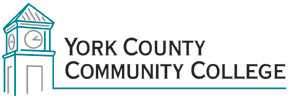 Program Learning Outcomes Students who successfully complete the Associate in Applied Science in Trade and Technical Occupations will be able to:Recognize and apply appropriate terminology within the chosen trade or technical occupation.Describe ethical and responsible behavior relative to the chosen technical occupation.Recognize the value of diversity in opinions, values, abilities, and cultures of colleagues and customers in a professional workplace.Apply problem-solving skills and quantitative analysis using technology relative to the trade or technical occupation.Utilize appropriate information resources to gather and disseminate technical information within the chosen trade.Demonstrate effective written and verbal communication skills in a variety of professional settings.